4-րդ շաբաթԹեմա՝ «Չարի վերջը»Ա.   Լսել ձայնագրությունը երկու անգամ։ Պատմել իրար այն ամենը, ինչ հասկացել եք ձայնագրությունից։ Գրել լսածը տետրում։ Պատասխանել հարցերին։Աղբյուր՝         https://www.youtube.com/watch?v=9MdjvL6TJeI 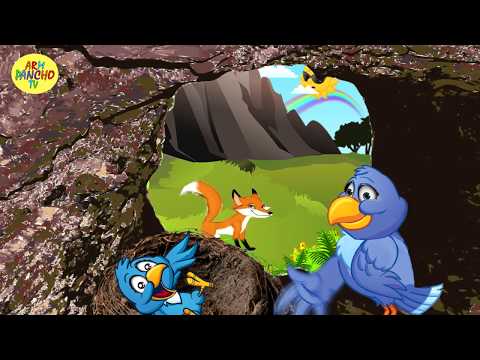 Բ․   Թղթին հանձնել լսած ձայնագրությունն ամբողջությամբ։ 
Բաց թողնել անհասկանալի բառերը։_______________________________________________________________________________________________________________________________________________________________Հեքիաթի բնագիրը։  Լինում է մի սար,
     Էն սարում՝ մի ծառ,
     Էն ծառում՝ փչակ,
     Փչակում՝ մի բույն,
     Բնում՝ երեք ձագ,
     Ու վրեն կկուն:
     -Կու՜կու՜, կու՜կու՜, ի՛մ կուկուներ,
     Ե՞րբ պիտի դուք առնեք թևեր,
     Թռչե՜ք, գնա՜ք,
     Ուրախանա՛ք…
     Երգում էր մարիկ կկուն,
     Մին էլ, ըհը՜, աղվեսն եկավ.
     -Էս սարն ի՛մն է,
     Էս ծառն ի՛մն է,
     Ծառում փչակ կա,
     Փչակում` մի բույն,
     Էս ո՞վ է եկել
     Տիրացել թաքուն:
     Ա՛խ, դու՛, կկու՛, հիմա՜ր կկու,
     Քանի՞ փոքրիկ ձագ ունես դու:
     -Երեք հատ ձագ, աղա՜ աղվես:
     -Երեք հատ ձագ ցույց կտամ քեզ:
     Ու չե՞ս ասել, դու, անամո՛թ,
     Մինը ծառա ղրկես ինձ մոտ:
     Ձգի՛ր շուտով մի հատը ցած,
     Թե չէ` կացինս հրեն սրած,
     Գնամ բերեմ,
     Ծառը կտրեմ…
     -Վա՛յ, չկտրե՛ս,
     Աստված սիրես,
     Էս մինն, ահա՛,
     Տա՛ր քեզ ծառա,
     Միայն թե էսպես
     Մի ՛ջնջիր մեզ`
     Բնով, տեղով,
     Ամբողջ ցեղով:
     Խնդրեց մարիկ կկուն և ձագերից մինը ձգեց ներքև:
     Աղվեսը` հա՛փ, առավ գնաց:
     -Վա՜յ-վա՜յ, դու՜-դու՜,
     Իմ լա՛վ կուկու,
     Ո՞ր սև սարում,
     Ո՞ր անտառում,
     Ո՞ր թփի տակ
     Կորար մենակ:
     Վա՜յ-վա՜յ, դու՜-դու՜,
     Իմ խե՛ղճ կուկու…
     Լաց էր լինում մարիկ կկուն, մին էլ, ըհը՜, աղվեսը հետ եկավ:
     -Էս սարն ի՛մն է,
     Էս ծառն ի՛մն է,
     Ծառում փչակ կա,
     Փչակում` մի բույն,
     Էս ո՞վ է եկել
     Տիրացել թաքուն:
     Ա՛խ, դու՛, կկու՛, հիմա՜ր կկու,
     Քանի՞ փոքրիկ ձագ ունես դու:
     -Երկու հատ ձագ, աղա՜ աղվես:
     -Երկու հատ ձագ ցույց կտամ քեզ:
     Ա՜խ, չարամիտ դու ավազակ,
     Ի՜նչ խաբար է, երկու՜ հատ ձագ,
     Ի՜նչ, ուզում ես էստեղ զոռով
     Լցնել ամբողջ կկուներո՞վ…
     Ձգի՛ր շուտով մի հատը ցած,
     Թե չէ` կացինս հրեն սրած,
     Գնամ բերեմ,
     Ծառը կտրեմ…
     -Վա՜յ, չկտրե՛ս,
     Աստված սիրես,
     Էս էլ ա՛ռ տար
     Ու թող դադար`
     Վերջինը գեթ
     Մնա ինձ հետ…
     Աղաչեց մարիկ կկուն ու երկրորդ ձագն էլ ձգեց ներքև:
     Աղվեսը` հա՛փ, էս էլ առավ ու գնաց:
     -Վայ՜-վա՜յ, վու՜յ-վու՜յ,
     Ինչի՞ համար
     Եկա ես սար
     Բույն շինեցի,
     Ձագ հանեցի…
     Աղվեսն եկավ,
     Տարավ կերավ
     Երկու, երկու,
     Կուկու… կուկու…
     Լաց էր լինում մարիկ կկուն:
     Էս միջոցին` ղա՜, ղա՜, ղա՜, ագռավն անց էր կենում էդ կողմերով:
     Լսվեց կկվի լացի ձայնը:
     -Էդպես տխուր ու զարհուրիկ
     Ի՞նչ ես լալիս, կկու՛ քույրիկ:
     -Ինչպե՞ս չլամ, ա՜ սանամեր.
     Աղվեսն եկավ էն սրտամեռ,
     Գլխիս էսպես փորձանք բերավ,
     Ձագուկներս տարավ, կերավ:
     -Վու՜յ իմ աչքին, անխե՛լք կկու,
     Ինչպե՜ս իզուր խաբվել ես դու
     Սուտ խոսքերից չար աղվեսի…
     Ո՞նց թե սարը իմն է` կասի:
     Ո՞վ է տվել էն լրբին սար,
     Սարն ամենքիս է հավասար…
     Ո՞վ կթողնի վեր կենա նա,
     Ամբողջ սարին գա տիրանա,
     Անունը տա սրած կացնի,
     Սրան նրան սուտ վախեցնի,
     Ու մինն էսօր, մյուսը` երեկ,
     Ձագեր տանի, ուտի մեկ-մեկ…
     Սև գրողի էն տարածին
     Ո՞վ է տվել սրած կացին:
     Մին էլ որ գա ու սպառնա,
     Մի՛ վախենա, քշի` գնա:
     Էսպես ասավ ագռավն ու թռավ գնաց:
     Ահա կրկին աղվեսն եկավ.
     -Էս սարն ի՛մն է,
     Էս ծառն ի՛մն է…
     Հազիվ էր ասել, կկուն բնից գլուխը հանեց.
     -Սո՛ւտ ես ասում, դու խաբեբա՛,
     Անխիղճ գազա՛ն, անկո՛ւշտ, ագահ:
     Ո՞վ է տվել էստեղ քեզ սար,
     Սարն ամենքիս է հավասար…
     Ի՞նչ ես եկել սուտ տեր դարձել,
     Ես էլ հիմար` ճիշտ եմ կարծել,
     Ձագուկներս տվել եմ քեզ…
     Կորի՛, գնա՛, դու չա՛ր աղվես,
     Հերի՛ք, ինչքան սուտ ես ասել,
     Հիմի գիտեմ, չեմ վախենում էլ.
     Կացին չունես` ծառը կտրես:
     -Ո՞վ ասաց քեզ:
     -Ագռավն ասավ:
     -Ագռա՞վը: Լա՜վ:
     Ու ագռավի վրա բարկացած` աղվեսը պոչը քաշեց, հեռացավ: Գնաց մի դաշտում սուտմեռուկի տվեց, վեր ընկավ, իբրև թե սատկել է:
     Ագռավն էլ կարծեց` իրավ սատկել է, թռավ, եկավ վրեն իջավ, որ աչքերը հանի: Աղվեսը` հա՛փ, հանկարծ բռնեց:
     -Ղա՜, ղա՜, ղա՜, ղա՜,
     Աղվես աղա…
     -Ա՛յ դու կռավան չարալեզու,
     Ո՞նց թե կկվին ասել ես դու,
     Թե ես կացին չունեմ սրած…
     Կացին չունե՜մ…Դե՛, հիմի կա՜ց…
     -Վա՜յ, քեզ մեղա՛,
     Աղվե՛ս աղա,
     Ե՛ս եմ ասել, չեմ ուրանում,
     Ինձ քրքրի՛ր, ինձ կե՛ր հում-հում,
     Տու՛ր ինչ պատիժ սիրտդ կուզի,
     Բայց մի վերջին խոսքս լսի:
     Ես էն սարում, հենց դեմուդեմ,
     Էնպես մի թանկ պահուստ ունեմ,
     Որ չես գտնի դու քո օրում
     Ո՛չ մի թառում կամ անտառում:
     Ինչի՞ համար էն ահագին
     Գանձը կորչի հողի տակին:
     Արի՛ գնանք, հանեմ տամ քեզ,
     Էնքան ուտե՜ս, էնքա՜ն ուտես…
     Թե չլինի ու սուտ դուրս գամ,
     Ես հո էստեղ միշտ կամ ու կամ… -Գնա՛նք, - ասավ աղվեսը, - թե կլինի, շատ լավ, թե չի լինի, էլի քեզ կուտեմ: Գնացին: Վերևից թռչելիս ագռավը նկատել էր, որ մի թփում պառկած էր գյուղացու շունը:
     Աղվեսին տարա՜վ, տարա՜վ, դուրս բերեց ուղիղ էն թփի վրա:
     -Ա՛յ, - ասավ, - էս թփումն է իմ պահուստը:
     Աղվեսն ագահ վրա ընկավ թփին: Շունը վեր թռավ, կոկորդից բռնեց ու դրեց տակին:
     Աղվեսը խեղդվելով սկսեց խռխռալ.
     -Ա՜խ, ե՜ս… ա՜խ, ե՜ս…
     Զգույշ աղվես…
     Փորձանքի մեջ
     Ընկնեմ էսպե՛ս…
     Ա՜խ, անիրա՛վ…
     Դու սև ագռա՛վ…
     -Ինչքան էլ որ զգույշ լինես,
     Չարի համար թե՛ վաղ, թե՛ ուշ`
     Է՛դ է պահված, աղվե՛ս աղա…
     Ղա՜, ղա՜, ղա՜, ղա՜…
     Պատասխանեց ագռավն ու թռավ:Աղբյուր՝ https://my.mamul.am/am/post/22198/հովհաննես-թումանյան-«չարի-վերջը»***Պատասխանել հարցերին՝Որտե՞ղ են զարգանում հեքիաթի իրադարձությունները։Ովքե՞ր են հեքիաթի հերոսները։Ի՞նչ է կատարվում հերոսներից յուրաքանչյուրի հետ։Ի՞նչ է սովորեցնում հեքիաթը։Ինչպե՞ս կավարտեիք հեքիաթը գրողի փոխարեն։